Nom : ______Corrigé_________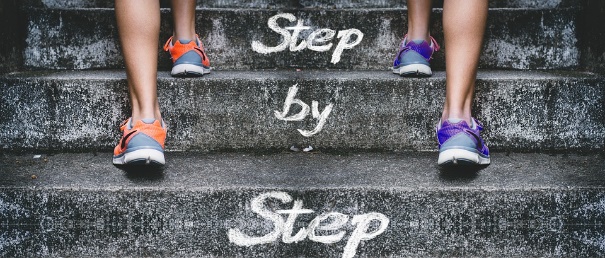 Cours 47 : Les chaînes d’opérations de nombres décimauxEffectuons cette chaîne d’opérations 	 ( 1,04 + 3,4  X  1,6) ÷ (-1,2) =           (1,04 + 5,44) ÷ (-1,2)                                                                                 6,48 ÷ (-1,2)                                                                                       -5,4La règle des signes+   x ou ÷    ̶    =   ̶                     ̶    x ou ÷   +   =   ̶                    +   x ou ÷   +   =  +                       ̶    x ou ÷    ̶    =   +                    Voici les étapes à suivre pour la multiplication de nombres décimaux (cours 43)On place nos nombres l’un sous l’autre. Celui ayant le plus de chiffres en haut. On ignore la virgule, comme si elle avait disparu.On multiplie nos deux facteurs comme dans le cas de nombres naturels.On compte les décimales dans les deux facteurs et on place la virgule dans le produit afin qu’il y ait le même nombre de décimales.On respecte la règle des signes dans notre résultat.Voici les étapes pour la division de nombres décimaux (cours 45)On transforme le diviseur en nombre entier (on multiplie les nombres par une puissance de 10.)On divise comme dans le cas de nombres naturels. On arrive à la virgule, on la reporte dans notre quotient.On respecte la règle des signes dans notre résultat.Super!